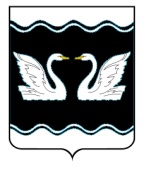 АДМИНИСТРАЦИЯ  ПРОЛЕТАРСКОГО СЕЛЬСКОГО ПОСЕЛЕНИЯКОРЕНОВСКОГО РАЙОНАПОСТАНОВЛЕНИЕот 21.10.2022 					                                                                                      № 173хутор Бабиче-КореновскийО начале отопительного периода 2022-2023 годов на территорииПролетарского сельского поселения Кореновского районаВ соответствии с Правилами предоставления коммунальных услуг  собственникам и пользователям помещений в многоквартирных домах, утвержденными постановлением Правительства Российской Федерации от 6 мая 2011 года № 354, Организационно-методическими рекомендациями к проведению отопительного периода и повышению надежности систем коммунального теплоснабжения в городах и населенных пунктах                       Российской Федерации МДС 41-6.2000, утвержденными приказом Госстроя Российской Федерации от 6 сентября 2000 года № 203, и в связи с понижением температуры наружного воздуха, администрация Пролетарского сельского поселения Кореновского района п о с т а н о в л я е т:1. Начать отопительный период с 21 октября 2022 года на всех объектах потребления тепловой энергии, расположенных на территории Пролетарского сельского поселения Кореновского района.2. Рекомендовать теплоснабжающим организациям, осуществляющим услуги теплоснабжения на территории Пролетарского сельского поселения Кореновского района, обеспечить подачу теплоносителя на отопление потребителей всех категорий с 21 октября 2022 года.3. Общему отделу администрации Пролетарского сельского поселения Кореновского района (Демченко) обнародовать настоящее постановление в установленных местах и разместить его на официальном сайте органов местного самоуправления Пролетарского сельского поселения Кореновского района в информационно-телекоммуникационной сети «Интернет».4. Контроль за выполнением настоящего постановления оставляю за собой.5. Постановление вступает в силу со дня его подписания. ГлаваПролетарского сельского поселенияКореновского района                                                                   И.В.Турашов2ЛИСТ СОГЛАСОВАНИЯпроекта постановления администрации Пролетарского сельского поселения Кореновского района от 21 октября 2022 № 173«О начале отопительного периода 2022-2023 годов на территорииПролетарского сельского поселения Кореновского района»Проект подготовлен и внесен:ведущий специалист общего отдела администрации Пролетарского сельского поселенияКореновского района					                              Г.А.ФедоренкоПроект согласован:ведущий специалист  финансового  отдела администрации Пролетарского сельского поселенияКореновского района					                               Н.В. Рябова